                            ОСНОВНО УЧИЛИЩЕ „ХРИСТО БОТЕВ” С.КАМБУРОВО, ОБЩ.ОМУРТАГ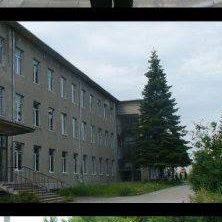                            ул. «Палатица» №3,тел. 0877611905,e-mail: ou_kamburovo@abv.bg   УТВЪРДИЛ:   ЗДРАВКА ДИНЧЕВА   ДИРЕКТОР НА ОУ“ХРИСТО БОТЕВ“ПРОГРАМА ЗА ИЗВЪНКЛАСНА И ИЗВЪНУЧИЛИЩНА ДЕЙНОСТс План за учебната 2021-2024г           Настоящата Програма е приета на заседание на Педагогическия съвет с Протокол №8/09.09.2021 г. Нашите приоритети отчитат специфичните особености и традиции на училищната образователна среда и представят нашите виждания за европейско развитие на училището и за изграждане на личности.Нашият екип поема отговорност да провежда училищна политика, в която водеща роля има личностното развитие на младите хора.ОБЛАСТИ НА ИЗВЪНКЛАСНАТАИ ИЗВЪНУЧИЛИЩНА ДЕЙНОСТПриродоматематически науки;Хуманитарни науки;Здравно образование;Здравословен начин на живот;Комуникативни умения на роден език;Комуникативни умения на чужд език;Математическа грамотност и базови познания в областта на науките и технологиите;Умения за самостоятелно учене и събиране на информация;Граждански компетентности;Предприемачество;Културни компетентности;Дигитални компетентности.ВИЗИЯИзграждане на възпитателна среда, която насърчава и подкрепя всяка отделна личност в нейния стремеж към творческо и личностно развитие. МИСИЯПедагогическата колегия чрез постоянната си работа създава гаранции, че младите хора, обучавани в училището ще придобиват нагласата, знанията и уменията, които са им необходими, за да учат цял живот, да се трудят и проявяват високо гражданско съзнание. ПРИНЦИПИОриентираност към личносттаНай-важната задача за нас, е успехът на отделната личностРавен достъпВсеки ученик постъпил в училището има право да участва във формите на извънкласна и извънучилищна дейност в зависимост на нуждите и способностите си.СътрудничествоУспешната възпитателна политика се основава на широко участие в сътрудничество с други институции - от концепцията до изпълнението.ОтговорностВсички членове на педагогическата колегия, ангажирани в извънкласната и извънучилищна дейност, осъществявана в училището, носят отговорност за постигане на трайни ефекти с дългосрочно въздействие.ГъвкавостИзвънкласната и извънучилищна дейност са ориентирани към многообразните личностни потребности и предоставят възможности за свободен избор на учениците.Единство в многообразиетоИзвънкласната и извънучилищна дейност се осъществяват в рамките на единна културно-образователна среда, която създава гаранции за защита и развитие на отделните култури и традиции в рамките на училищната образователна политика и общото           културно-езиково пространствоНоваторствоАдминистративното ръководство и педагогическата колегия демонстрират воля и възможности за възприемане на нови подходи и философии с цел постигане на по-добри резултати.АвтономностУчилището, като част от системата на образованието ползва автономия да провежда собствена политика в областта на осмисляне на свободното време на своите ученициОтчетностВсички участници в извънкласната и извънучилищна дейности отговарят и се отчитат за своите действия с цел осигуряване на ефикасност, ефективност и резултатност на политиките.ЕфективностДинамично управление, реализация и обвързване на ресурсите с конкретни резултати, оценка на миналия опит и бъдещото въздействие.ЗаконосъобразностВсички цели, приоритети, мерки и конкретни действия съответстват на Конституцията на Република България, на законите и другите нормативни актове.ПРИОРИТЕТНИ НАПРАВЛЕНИЯДаване на възможност на учениците да се развиват като отговорни, грижовни и активни членове на обществото;Запазване и развиване таланта на всеки ученик, така че да живее пълноценно, да придобива с радост нови знания и умения и да израства като самостоятелна, мислеща и социално отговорна личност. Осигуряване на широк спектър от извънкласни форми за свободното време на учениците и създаване на условия за тяхната публична изява, инициатива и творчество;Удовлетворяване на специфичните потребности на учениците и нарастващата взискателност на родителите чрез ефективно и целогодишно използване на наличната материално-техническа база;Подобряване на работата с ученици с емоционални и интелектуални затруднения и децата в риск;Използване възможностите на Националните програми на МОН и Оперативна програма „Човешки ресурси” за разнообразяване извънкласната и извънучилищна дейностЗадълбочаване на контактите с обществени неправителствени организации и институции;Привличане на допълнителни източници за подпомагане на училищните дейности.ЦЕЛИСъздаване на условия за активна извънкласна дейност с учениците;Усъвършенстване и представяне на добри педагогически практики за работа с децата;Развиване форми на ученическо самоуправление;Привличане и мотивиране на учениците за участие в извънкласни дейности;Развиване и усъвършенстване работата на клубове по интереси;Популяризиране постиженията на учениците и учителите.ПЛАН ЗА ДЕЙСТВИЕ     2021-2022Програмата за развитие на извънкласната и извънучилищна дейност на ОУ»Христо Ботев»  с.Камбурово за 3 годишен  период с План за учебната 2021-2022г е изготвена въз основа на многогодишния опит на педагогическата колегия в дейността на .Приоритет І : Създаване на по-благоприятна социална средаДейностСрокОтговорнициПредвидени финансови средстваРезултатиПодобряване на условията в училищния двор , почистване на  спортното игрище в ОУ „Христо Ботев” с.КамбуровосептемвриПомощен персонал Бюджета на училищетоСъздадена по-благоприятна среда и възможности за осмисляне на свободното времеОбогатяване на материалната база в ОУ»Христо Ботев»с.КамбуровоСептември-октомвриПомощен персонал,учителиБюджет на училищетоМОНСъздадена по-благоприятна среда и възможности за осмисляне на свободното времеОбогатяване и подържане на дворното пространствоПрез цялата годинаДиректорЗам.директор,Бюджет на училището;Национални програмиСъздадена по-благоприятна среда и възможности за осмисляне на свободното времеПодобряване на МТБ в училище През цялата годинаДиректорБюджет на училището;Национални програми;Фондове на ЕС;МОНДруги донориСъздадена по-благоприятна среда и възможности за осмисляне на свободното времеПриоритет ІІ: Осмисляне на свободното време на учениците  в  училищeПроучване на интересите и потребностите на учениците с цел сформиране на клубове за извънкласна и извънучилищна дейност«Аз се уча да избирам»Май-юлисептемвриЗДУДНе е необходимоИзбрани извънучилищни и извънкласни форми за работа с ученици  Изработване на програма и план за изпълнение на извънкласна и извънучилищна дейностсептемвриЗДУДЖулиета МирчеваВасилка ДрагановаАйтен МустафоваБюджета на училището Национални програмиПроектиИзработена 1 програма  и план за учебната 2021/2022гСформиране на ФУЧ, клубове септемвриУчителиЗам.директордиректорБюджета на училищетоПроекти ,НПСформирани клубовеУчастие на учители  в разработването и реализацията на проекти,НПУчебна 2021/2022директорМОН, донориВнедрени извънучилищни и извънкласни форми за работа с ученици  Организиране на участията на ученици в общински и областни  прояви.Учебна 2021/2022ДиректорЗам.директорМОН,училищен бюджетИзява на млади талантиРазвитие на физическата дееспособност на учениците чрез:масов ученически спорт;провеждане на спортни празници;участие в състезания по различни видове спортУчебна 2021/2022Учител ФВСМОН,училищен бюджетИзява на млади таланти,укрепване здравето на ученицитеСтимулиране на творческата активност на учениците и развитие на техните интереси и възможности чрез :провеждане на училищни изложбиучастие в училищни, Регионални и Национални конкурсиУчебна 2021/2022Ръководители на клубовеМОН,училищен бюдежт,проектиИзява на млади талантиИзползване на часовете по ЗИ-«Фолклор на етносите-ромски фолклор « за стимулиране на творческите способности на учениците:Учебна 2020/2021ръководителЦентър „АМАЛИПЕ“,училищен бюджет Внедрена извънкласна форма за работа с ученици  Клуб-Фолклор на етносите-Ромски фолклорКлуб по партньорство /родители / Учебна 2021/2022ръководителСевджан СалиеваУчилищен бюджетВнедрени извънкласни развлекателни дейности за родители и децаПровеждане на футболни турнири Учебна 2021/2022учителБюджета на училищетоИзява на ученици в областта на спортаУчастие в Олимпиадите по различни учебни предметиПрез цялата годинаучителиБюджета на училищетоИзява на талантливи ученициОказване на активно съдействие и подпомагане инициативите на учениците Учебна 2021/2022Всички учителиБюджета на училищетоРеализирани мероприятия и предоставена възможност за изяваИзбор на иновативни и съдържателни форми за представяне на резултатите от работата с учениците пред родителите и общественосттаУчебна 2021/2022Всички учителиБюджета на училищетоПровеждане на мероприятияПодготовка и тържествено откриване на новата учебна година22.09. Отбелязване денят на НезависимосттаМеждународен ден на учителяИзложба по БДПДен на народните будители-изложба на материали,Световен ден за борба срещу СПИНПразнично тържествоГодишнина от обесването на ВАСИЛ ЛЕВСКИ, рецитал,таблоБаба Марта-конкурс за „Най-красива мартеница”Национален празник на Р.България, рециталДенят на пролетта,изложба на рисункиДен на Земята-22 априлПразник на буквитеСветовен ден  на книгитеПодготовка за честване на великденски празнициШарен Великден -конкурс24.05. Ден на славянската писменост и българска култура01.06 Ден на детето, 02.06. Патронен празник-Денят на Христо Ботев и загиналите за българската свобода,Тържествени церемонии при завършване на учебната година,15.09.2021г22.09.2021г05.10.2021гм.октомври    1.11.2021г1.12.2021г22.12.2021г19.02.2022г1.03.2022г03.03.2022г22.03.2022гНачални учителиЕвгени КолевЖулиета МирчеваКомисия БДППетя ЧолаковаАйтен Мустафоваучители, ЗДУДКласни ръководителиКласни ръководителиЙ.ГеоргиевС.СалиеваКласен ръководител 1 класЖ.МирчеваКласни ръководителиРъководители на клубове ЗИУчители ГЦОУДВсички учителиНачални учителиС.СимеоновБюджета на училищетоВнедрени извънкласни развлекателни дейности за родители и децаСтимулиране и развитие на способностите в областта на информационните технологии  Приоритет ІІІ: Осмисляне на             свободното време на учениците  чрез дейността на  културните институции    1.Община Омуртаг  и читалище с.КамбуровоОбщинско състезание на детската рисунка Учебна 2021/2022Читалище град ОмуртагОбщински бюджетИзява на учениците в областта на изкуството1.2  Литературен конкурс Учебна 2021/2022Читалище град ОмуртагСпонсориИзява на учениците в областта на изкуството1.3  -  Световен ден на книгата  -  Международен ден на Земята   - Световен ден на хората с уврежданияУчебна 2021/2022Читалище град Омуртагучилищен бюджет,Други донориАнгажиране на младите хора в работата на неправителствения сектор1.4. СъстезанияУчебна 2021/2022Община ОмуртагВ рамките на утвърдения бюджет на институциятаСтимулиране и развитие на творческите способности на учениците1.5. Организиране на конкурси за есета, детски рисунки, др.Учебна 2021/2022Читалище град ОмуртагВ рамките на утвърдения бюджет на институциятаСтимулиране и развитие на творческите способности на учениците1.6.Участие в международен фестивал, национални конкурси, участие в общински и регионални празници По предварително изготвен график на МОН,АМАЛИПЕ,Община ОмуртагУчебна 2021/2022Община ОмуртагучителиВ рамките на утвърдения бюджет на институцията, донориИзява на учениците в областта на народното творчествоПриоритет ІV. Насърчаване на младите хора да участват в обществения живот  Отразяване на Световния ден на младежката активност – 21 април Учебна 2021/2022Община ОмуртагУчилищен  бюджетЗапознаване на младежи с механизма на работа на различни институции Отбелязване на Световния ден за борба с тютюнопушенето – 31 май – инициатива Учебна 2021/2022Учител  по ФВСУчилищен  бюджетСтимулирана на младите хора за участие в обществения живот